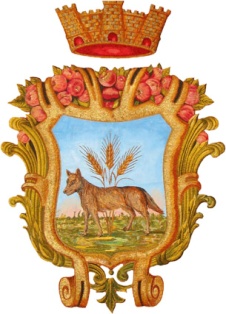 COMUNE DI VILLARICCACittà Metropolitana di NapoliSettore Politiche FormativeRefezione Scolastica 2017/2018Punti QuipayCon la presente Vi informiamo che a partire dal 23 Ottobre 2017 sarà possibile provvedere al pagamento del servizio di refezione scolastica presso i punti convenzionati all’Istituto di Pagamento Cityposte Payment pubblicizzati con il marchio QUIPAY.Grazie all’accordo sottoscritto con la società Cityposte Payment S.p.a., regolarmente autorizzata da Banca d’Italia, i pagamenti effettuati presso tali punti convenzionati saranno immediatamente trasmessi al Comune, grazie all’utilizzo della piattaforma Web Telemoney. Questo comporterà per l’utente il vantaggio di non doversi recare al Comune per la registrazione del pagamento, a differenza di quanto succede effettuando il pagamento in modalità diverse.Di seguito gli indirizzi dei punti Quipay del Comune di Villaricca e di altri comuni limitrofi.Il Capo SettoreUfficio ScolasticoDott.ssa TommasielloANIELLO TIRELLIVIALE DELLA REPUBBLICA 12980010VILLARICCAMEPPORLANDO CAMILLOVIA GIACINTO GIGANTE 18680010VILLARICCACITYPOSTESOMMA ALESSANDROVIA RIPUARIA 18680014GIUGLIANO IN CAMPANIACITYPOSTECITYPOSTE PAYMENTVIA RAFFAELE VIVIANI 1280010VILLARICCACITYPOSTEEDICOLA LIBRERIA CLAUDIOVIA ANIELLO PALUMBO 980014GIUGLIANO IN CAMPANIACITYPOSTE